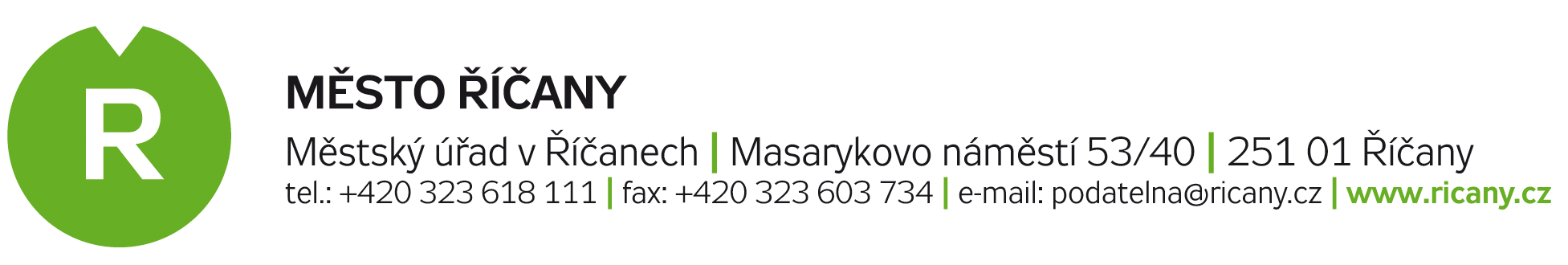 ODSOUHLASENÍ ZMĚNY SMLOUVYInvestiční akce:  Model hradu Říčany 39/2018Předmět změny: Model hradu práce na podstavciVšechny dosavadní změny podle všech dodatků v součtu: Posouzení z hlediska §222 zákona č. 134/2016 Sb. (analogicky) Změna závazku je možná na základě použití § 222 odst. 6 zákona č. 134/2016 Sb., o zadávání veřejných zakázek a v souladu se směrnicí města Říčany č. 5/2016, a je přípustná dle § 222 odst. 9 zákona č. 134/2016 Sb. Posouzení dle Směrnice města č. 5/2016, čl. XV, odst. 2Na základě usnesení Rady města Říčany č. 17-23-012 ze dne 18. 5. 2017 rada v souladu s ustanovením článku XV. odst. 2 směrnice města č. 5/2016 o zadávání veřejných zakázek, svěřila starostovi pravomoc zadávat dodatečné stavební práce, dodávky a služby, jejichž hodnota v součtu nepřesáhne 10 % původní ceny zakázky a maximálně 200 000 Kč bez DPH v rámci jednoho dodatku ke smlouvě, a zároveň ho zmocnila k uzavření příslušného dodatku ke smlouvě.Navýšení ceny dle dodatku č. 1 nevyhovuje ustanovení čl. XV odst. 2, Směrnice města č. 5/2016, je nutné schválení dodatku č. 1 Radou města. Posouzení změny za OKS zpracovala Kamila Havelková.Původní cena bez DPH206 611,57,- KčCena díla podle dodatku č. 1230 405,79,-  Kč bez DPH Cena dle dodatku č. 1 v Kč bez DPH206 611,57,-  KčVícepráce bez DPH dle dodatku č. 123 794,22,-  KčMéněpráce bez DPH dle dodatku č. 10,-  KčSoučet vícepráce + méněpráce (hodnota změny):dle dodatku č. 1 23 794,22,-  Kč11,51% Cenový nárůst dle dodatku č. 123 794,22,-  Kč11,51% Konečná cena po zohlednění změn dle dodatku č. 1, Kč bez DPH230 405,79,-  KčPůvodní cena bez DPHHodnota změny celkem Kč bez DPHHodnota změnycelkem v %Cenový nárůstcelkem v Kč bez DPHCenový nárůstcelkem v %206 611,57,-  Kč23 794,22,-  Kč11,51 %23 794,22,-  Kč11,51 %